Total Commander - Notepad - Paint -FirefoxEzt a tananyagot innen lehet letölteni: http://szilagyidonat.hu/tananyag.htmlSzerző: Szilágyi DonátE-mail: donat_szilagyi@hotmail.comTotal Commander    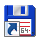 A Total Commander innen tölthető le: http://www.ghisler.com/download.htmAdattárolókC: Winchester, a számítógépbe be van építveD: DVD, CDE: Pen drive (kiejtés: pen drájv)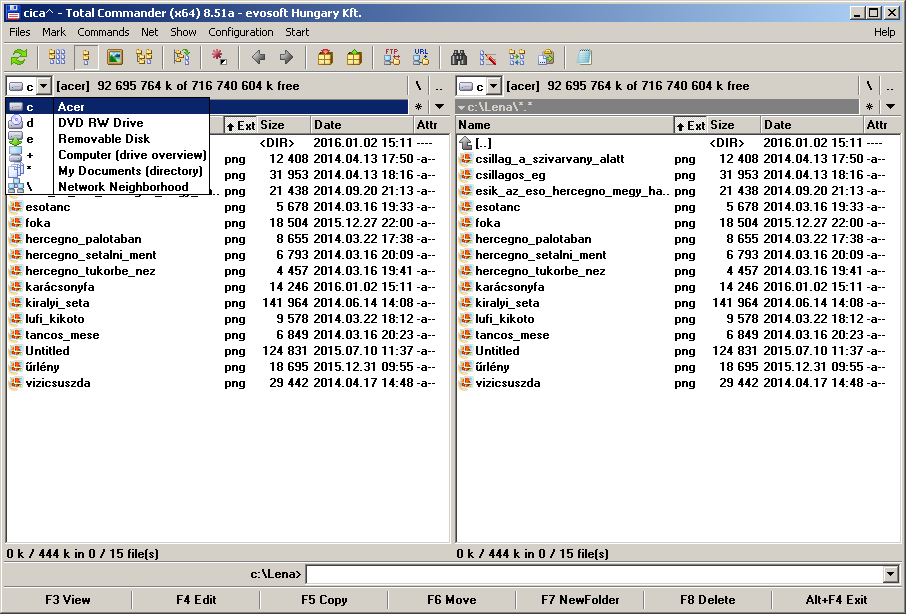 Egérrel vagy ALT F1 és ALT F2 segítségével lehet adattárolót váltani.Ha mégse akarunk váltani, Esc gombbal lehet visszalépni. Általában mindenből Esc gombbal lehet visszalépni.Feladat: Nézd meg, milyen adattárolók vannak, próbálj meg átváltani C: -ről egy másikra és vissza.KönyvtárváltásA Total Commander-ben sárga mappa és <DIR> jelöli a könyvtárakat.Minden, ami nem könyvtár, az fájl. A fájloknak általában van kiterjesztésük, például: png.A könyvtárakba dupla klikkel bele lehet menni. Könyvtárból kijönni a [..] –on duplaklikkelve lehet.A C: a könyvtárszerkezet gyökere, onnan már nem lehet kijjebb jönni.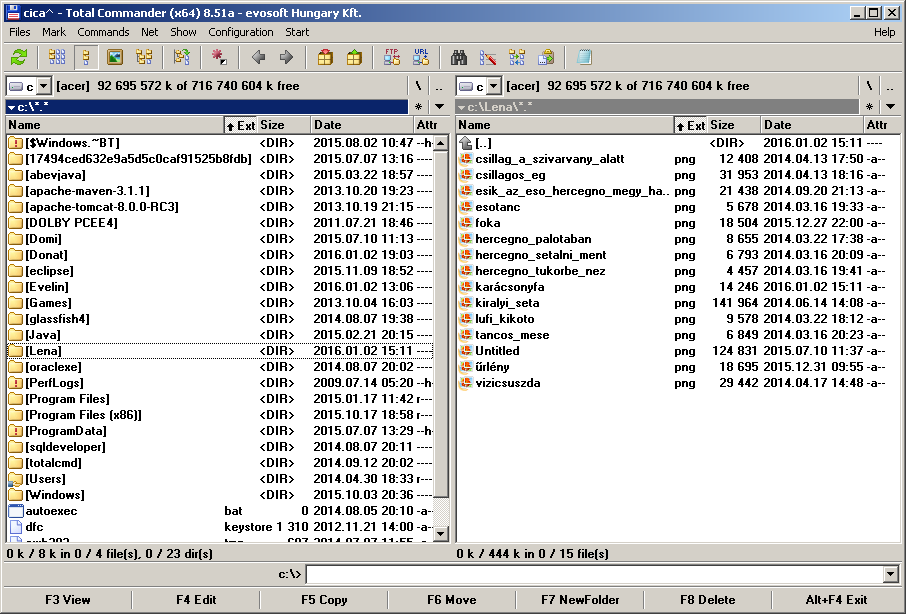 Feladat: Menj be különböző könyvtárakba és gyere ki belőlük.FájlkiterjesztésekA fájl kiterjesztése az Ext oszlopban van. A Size (kiejtés: szájz) oszlop a fájl mérete byte-ban mérve. A Date (kiejtés: dét) oszlop a fájl utolsó módosításának ideje.Gyakoribb kiterjesztések:Képek: bmp, png, jpg, gifSzöveg (Notepad vagy Notepad++ nevű programmal szerkeszthető): txtFormázott szöveg (Word nevű programmal): doc, docxFormázott szöveg, csak olvasható (Adobe Reader nevű programmal): pdfWeb oldal (Firefox-szal nézhető meg, Notepad vagy Notepad++-szal szerkeszthető): htmlWeb oldal stílus (Notepad vagy Notepad++-szal szerkeszthető): cssJavaScript program (Notepad vagy Notepad++-szal szerkeszthető): jsFilm (VLC media player-rel nézhető meg): avi, flv, mpg, iso, mkvZene: mp3, wavÖnmaguktól futtatható programok: exe, batTömörített fájlok és könyvtárak: zipFájl megnézése, szerkesztéseFájl kijelöléseSzürke keret jelöli azt a fájlt vagy könyvtárat, ami éppen ki van jelölve.A billentyűzeten a fel és a le nyíllal tudod megváltoztatni a kijelölt fájlt. A bal és a jobb oldali panel között a Tab gombbal (Q –tól eggyel balra, oda-vissza nyíl van rajta) válthatsz.De egy egérklikkel is kiválaszthatsz fájlt akár a bal, akár a jobb oldalon. Fontos, hogy nem duplaklikkel jelöld ki, mert azzal el is indítod a fájlt vagy bele mégy a könyvtárba.Dupla klikk a fájlonVannak olyan fájlok is, amik dupla klikkel elindíthatóak: png, jpg, gif, txt, doc, rtf, html.Ilyenkor egy program indul el, pl.: Paint, Notepad, Word, Firefox. És ez a program betölti a fájlt.F3 View: (kiejtés: vjú) fájlba belenézA kijelölt fájl megnézésére használhatod a Total Commander-ben lévő F3 gombot vagy a billentyűzeten lévő F3 gombot is.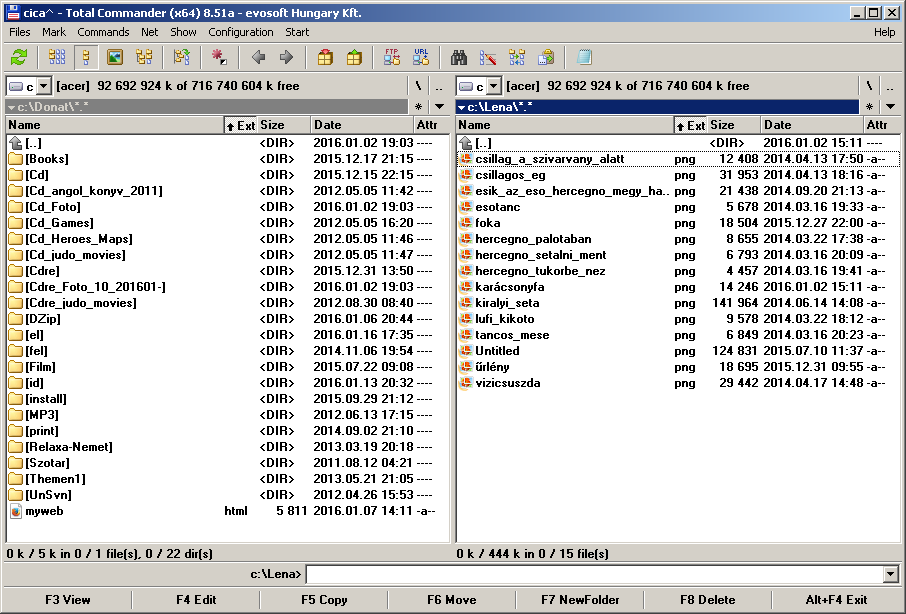 Feladat: F3-mal nézd meg, mi jelenik meg, ha különböző kiterjesztésű fájlok vagy könyvtár van kijelölve.F4 Edit: Fájl szerkesztA kijelölt fájl szerkesztése a Notepad nevű programmal. Szöveges fájloknál működik: txt, html, css, js.Fájl másolása, mozgatásaF5 Copy: másolA szürke kerettel kijelölt fájlt vagy könyvtárat másolhatjuk át a baloldalon lévő könyvtárból a jobboldalon lévőbe. De fordítva is ugyanígy működik, tehát a jobb oldalról is másolhatunk balra.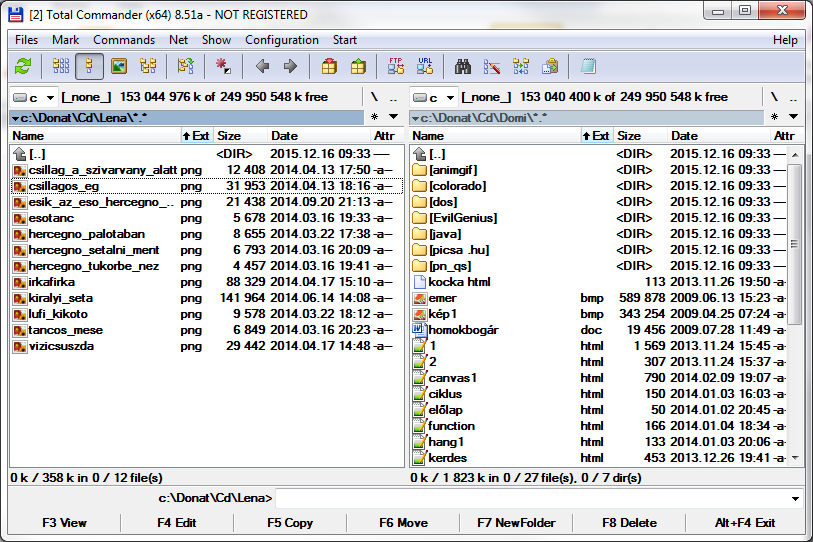 Az új fájl nevét meg is változtathatjuk. Ekkor egyet klikkeljünk a kékkel kijelölt útvonalon, ami itt: c:\Donat\Cd\Domi\csillagos_eg.png. A könyvtárat ne írd át csak a fájl nevét, ami az utolsó \ után van. A pont utáni kiterjesztést se írd át. A fájl névben a billentyűzeten a jobbra, balra nyíllal mehetsz jobbra, balra. A Del gombbal pedig egy betűt törölhetsz.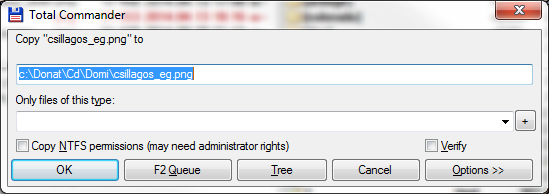 Nyomj egérrel az OK-ra.Ha már létezik az a fájl vagy könyvtár a másik oldalon, amit a másolással létre akarunk hozni, akkor a Total Commander meg fogja kérdezni, hogy azt felülírja-e.F6 Move: másol, de az eredeti helyről törlődik.Ugyanaz, mint a másolás, csak az eredeti helyről törlődik a fájl vagy könyvtár.Ha baloldalon és jobboldalon is ugyanabban a könyvtárban vagyunk, akkor fájl átnevezésére használhatjuk.De fájlt átnevezni úgy is lehet, ha a szürkével kijelölt fájlra egérrel rákattintunk.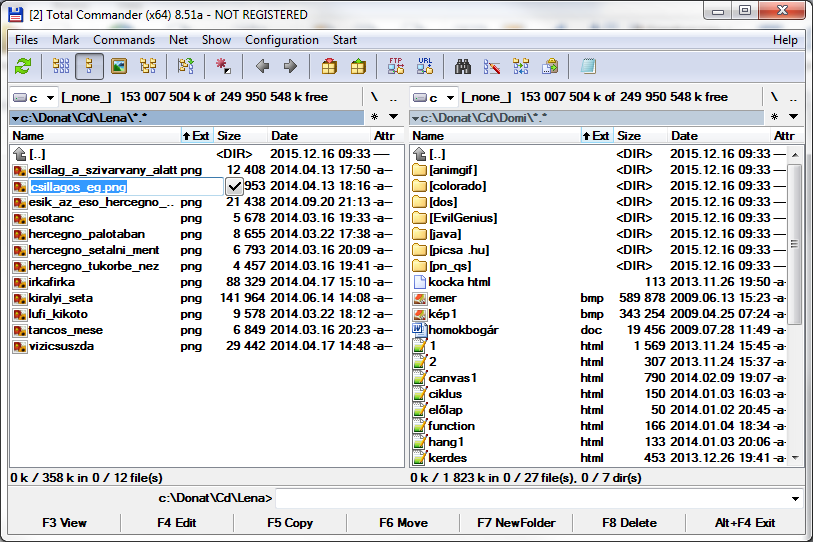 Új könyvtár készítéseF7 New Folder: új könyvtár csinálAzon az oldalon (bal vagy jobb) legyen kijelölve valami, amelyiken az új könyvtárat akarjuk csinálni, és utána F7.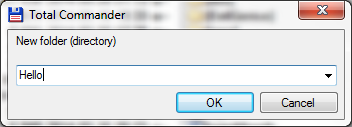 És létrejön a Hello könyvtár.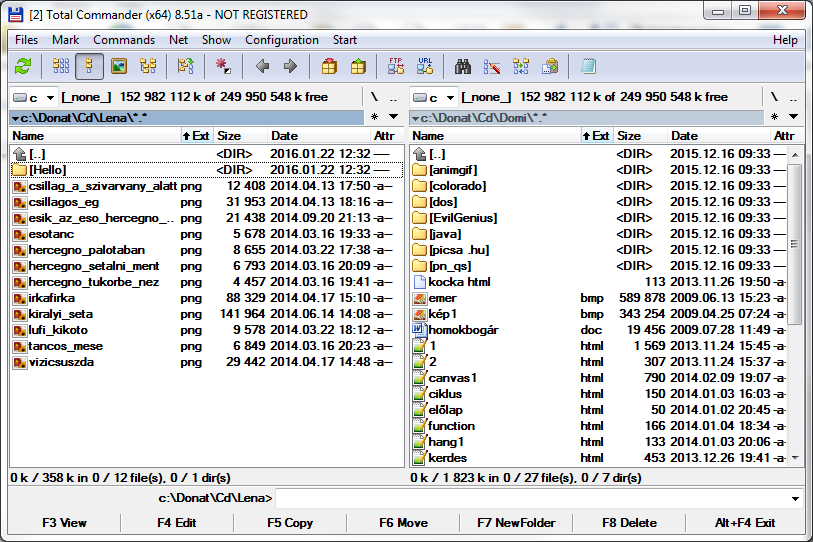 Szöveges fájl létrehozásaShift + F4A shift gombot tartsd nyomva, és közben nyomd meg az F4 gombot.A shift gombot baloldalt a Ctrl gomb fölött találod, egy felfele nyíl van rajta.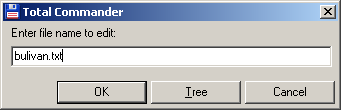 Add meg a fájl nevét. Javasolt adni hozzá egy .txt kiterjesztést is, de nem kötelező.Az OK megnyomása után a fájl Notepad-ban lesz szerkeszthető, erről nemsokára tanulni fogunk.Alt + TabKét alkalmazás között, például Total Commander és Notepad úgy is válthatunk, hogy nyomva tartjuk az Alt gombot, és közben megnyomjuk a Tab gombot. A Tab gomb bal oldalt van, és egy balra meg egy jobbra nyíl van rajta.De a képernyő alján a taskbar-on egérrel is válthatunk.Fájl vagy könyvtár törléseF8 Delete: törölA szürke kerettel kijelölt fájlt vagy könyvtárat tudjuk törölni.Használhatjuk a Delete gombot is a billentyűzeten.Törlés előtt a Total Commander megkérdezi, hogy biztosak vagyunk-e benne. Ha igen, akkor nyomjunk Yes-t, végül is mi baj lehet?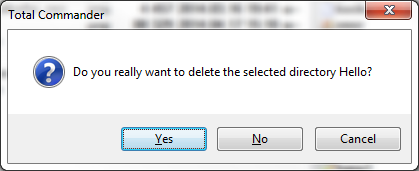 Feladat: Hozz létre egy könyvtárat. Menj bele a bal vagy a jobb oldalon az új könyvtárba. Másolj bele egy fájlt az új könyvtárba. Törölt le a fájlt. Menj ki a könyvtárból. Töröld le a könyvtárat.Mennyi hely van a winchesteren1 byte (bájt) = 8 bit1 kB (kilóbájt) = 1000 byte (bájt)1 MB (megabyte) = 1000 kB1 TB (terabyte) = 1000 MB1 bit-be egy kétértékű adat fér bele, például 0 vagy 1.1 byte-ba egy 0 és 255 közötti szám fér bele, a 0-t és a 255-öt is beleértve.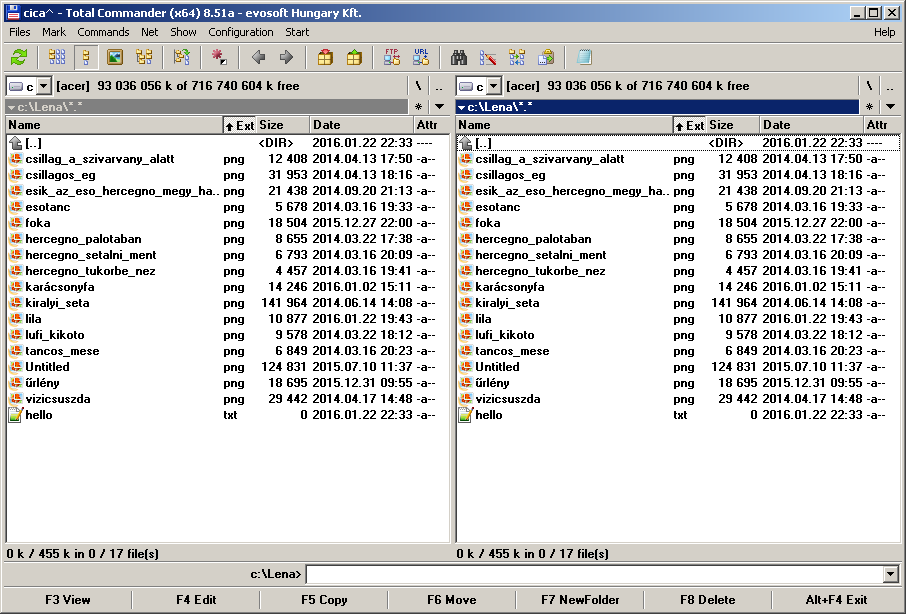 Feladat: Nézd meg, mennyi hely van összesen a winchestereden, és abból mennyi szabad.Segítség: A fenti ábrán 716 GB-os winchesteren 93 GB szabad hely van.Notepad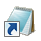 Notepad segítségével készíthetünk szöveget tartalmazó fájlokat: txt, html, css, js.A nem szöveget tartalmazó fájlokat, például png, gif, jpg, avi, mp3 bináris fájloknak is nevezzük.Nyissuk meg a Notepad-ot.Save, Save As: szövegfájl mentéseA Save As… (kiejtés: szév ez) segítségével tudjuk menteni a fájlt, amivel dolgozni fogunk. Érdemes rögtön ezzel kezdeni.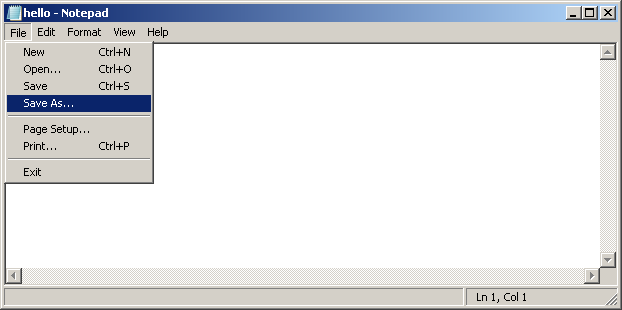 Mentéskor be kell állítanunk a könyvtárat, amelyikbe menteni akarunk és a fájl nevét. A fájl név beírásakor a jobbra, balra nyilak és a Del (betű törlése) gomb is a segítségünkre lehet.A könyvtárat és a fájlnevet együtt a fájl útvonalának is szoktuk hívni. Itt például a fájl útvonala ez lesz:C:\Lena\hello.txt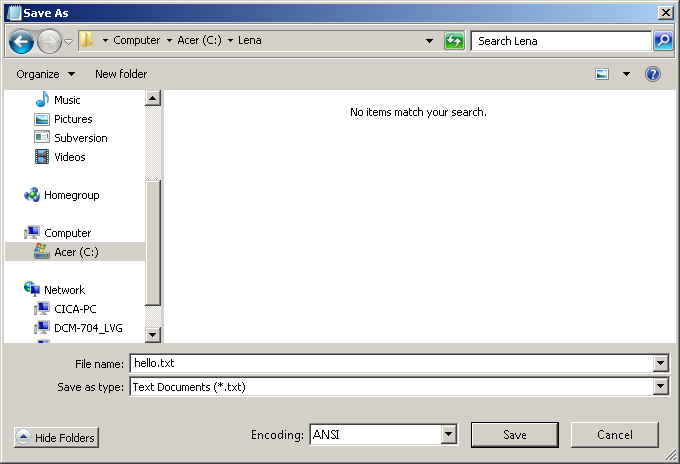 Miután sikerült beállítanunk a könyvtárat és a fájl nevét, nyomjuk meg a Save gombot a fájl mentéséhez.A későbbiekben már nem kell újra beállítani a könyvtárat és a fájl nevet, simán a Save-vel is menthetünk.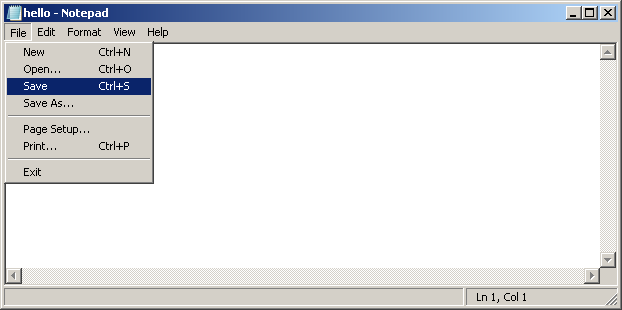 Ha a Notepad bezárásakor nincs minden elmentve, bezárás előtt megkérdezi, hogy mentsen-e: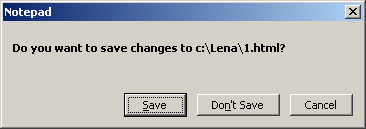 Save: mentsenDon’t Save: ne mentsenCancel: ne mentsen, de ne is lépjen ki Notepad-bólSzövegfájl betöltése Notepad-dalA File > Open segítségével tölthetünk be egy korábban elmentett szövegfájlt.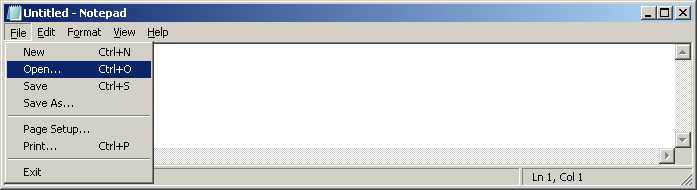 A felugró ablakban ki kell választani a könyvtárat és a fájlt, majd rá kell klikkelni alul az Open gombra.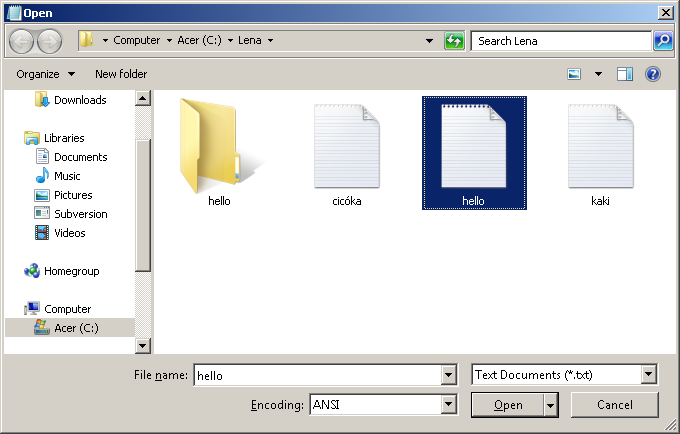 Szövegfájl betöltése Total commander-bőlEzt már tanultuk: F4Szöveg írásaFeladat: Írj valamilyen szöveget Notepad-ban.Ha betűket vagy számokat írsz, kisbetűk és számok jelennek meg, például: dg53m9Ha nyomva tartod közben a Shift-et (bal oldalt felfele nyíl gomb a Ctrl gomb fölött), nagybetűk és a számgombok feletti jelek jelennek meg: JD%=TZ+Ha valamelyik gombon van jobb alul is valamilyen jel, azt az Alt Gr gomb nyomva tartásával lehet megjelenteni: Łß#&[ Szóköz: a hosszú gomb alul.Soremelés: Enter gomb, jobb oldalt egy jó nagy gomb, ilyesmi jellel: ←┘Betű törlése: Del gomb (jobb fent)Mozgás a szövegben: nyilak (jobb lent)Status barA View > Status Bar menüponttal lehet be- és kikapcsolni.Alul jelzi, hogy hányadik sornál és oszlopnál tartunk.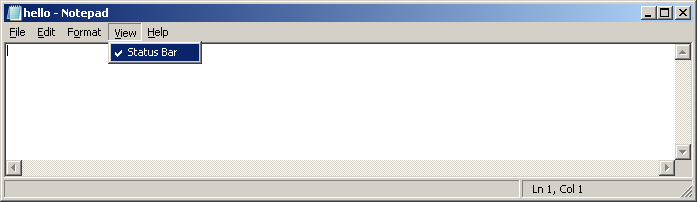 A Notepad-on ahány betűt, számot, jelet írunk le, mentés után Total Commander-ben körülbelül annyi byte lesz a fájl mérete. Egy normál betű, szám, jel 1 byte adatmennyiségnek felel meg. Van néhány bonyolultabb jel viszont, ami 2 vagy 3 byte helyet foglal el.Feladat: Indítsd el a Notepad-et. Írj le néhány betűt, számot. Számold meg hány betűt, számot írtál. Mentsd el, amit csináltál Save As –zel. Válts át Total Commander-be. Keresd meg a fájlt, amit mentettél és nézd meg hány byte helyet foglal el.Feladat: Gépelj tetszőleges szöveget Notepad-ba. Legyen benne soremelés, szóköz. Írj kisbetűket, nagybetűket, számokat. Próbáld ki a Shift-et és az Alt Gr-t is.Kijelölés, másolásSzöveg kijelölése egérrel: bal gombot lenyomva tartva az egeret kijelölendő szöveg fölött végighúzzuk.Szöveg kijelölése billentyűzettel: tartsuk lenyomva a Shift gombot (Ctrl gomb fölött) és használjuk a nyilakat.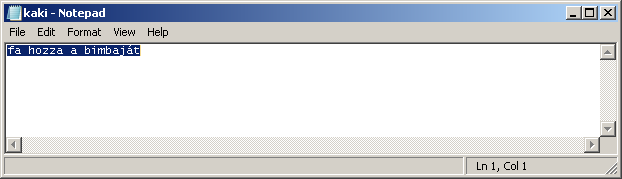 A kijelölt szöveg másolása: Ctrl C, Ctrl V Jelöljünk ki szöveget. Tartsuk lenyomva a Ctrl gombot és nyomjuk meg a c gombot. Menjünk nyilakkal oda, ahova be akarjuk illeszteni a kimásolt szöveget. Tartsuk lenyomva a Ctrl gombot és nyomjuk meg a v gombot.Ctrl C és Ctrl V helyett az Edit menü alatti Copy-t is használhatjuk másoláshoz és a Paste-et (kiejtés: pészt) beillesztéshez.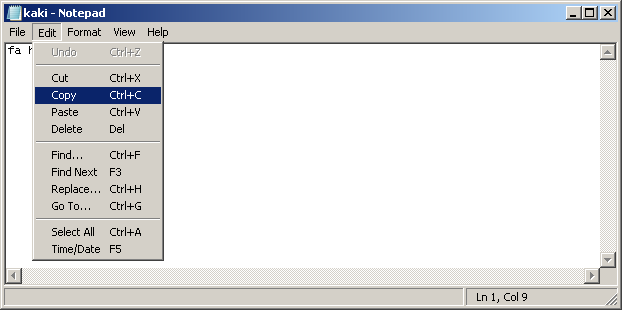 Ha mindent ki akarunk jelölni, a Ctrl A -t használhatjuk, vagy menüből Edit > Select All.Feladat: Save As-zel ments el egy txt kiterjesztésű fájlt. Írj bele egy több soros szöveg et. Jelölj ki egy sort. Másold le és illeszd be valahova. Illeszd be több helyre is. Save.A Ctrl C, Ctrl V, Ctrl V elég sok helyen használható, nem csak Notepad-ban.Paint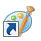 Kép mentéseIndítsuk el Paint-et. Első alkalommal Save as menüponttal mentsünk. A menü a bal felső sarokban lévő kék háttéren fehér színű füzetecskére klikkelve jelenik meg. A PNG-t érdemes választani, az egy viszonylag modern képformátum.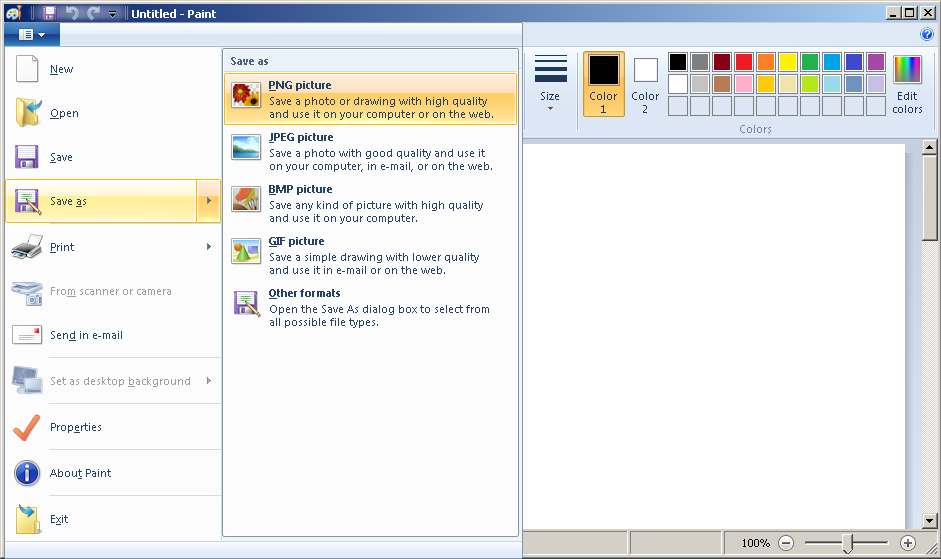 Válasszuk ki a könyvtárat, amibe menteni akarjuk a képet, és adjuk meg a fájl nevét. Nyomjuk meg alul a Save gombot.A későbbiekben már elég lesz Save as helyett Save-vel menteni, ott már nem kell megadni könyvtárat, fájl nevet.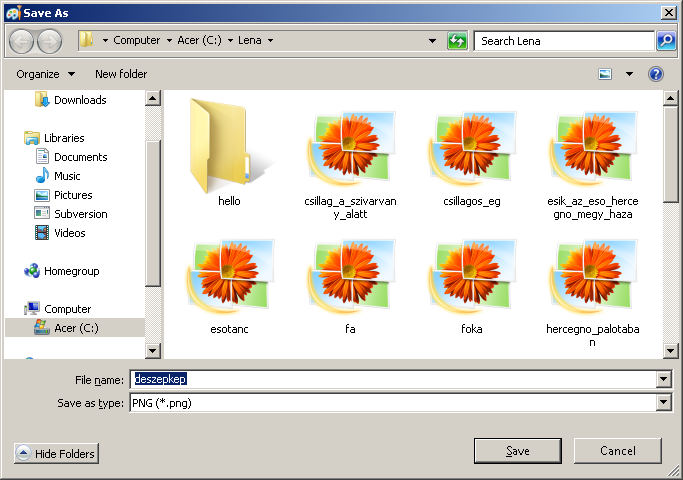 Ha Paint-ből úgy lépünk ki, hogy nem mentettünk, a Notepad-hoz hasonlóan a Paint is megkérdezi, hogy mit csináljon: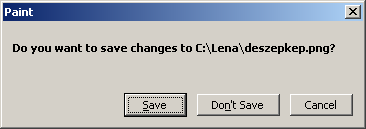 Save: mentsenDon’t Save: ne mentsenCancel: ne mentsen, de ne is lépjen ki Paint-bőlKép megnyitása Total Commander-bőlHa már van egy elmentett képünk, azt Total Commander-ből úgy nyithatjuk meg, hogy egérrel a fájl fölé állva nyomva tartjuk a jobb egérgombot. Ekkor az Open with menüből a Paint-et választjuk.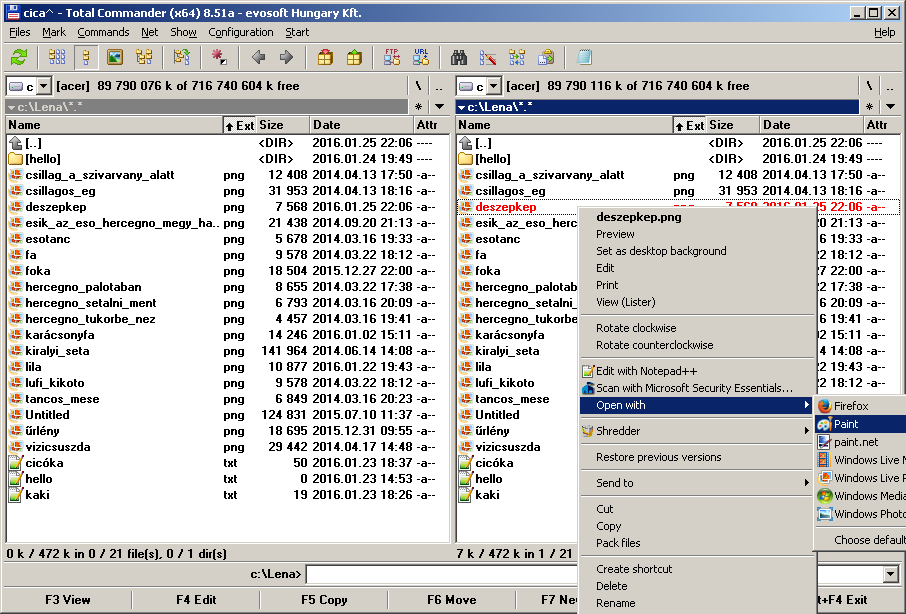 Kép megnyitása Paint-bőlVagy Paint-ből is megnyithatjuk a képet az Open menüponttal. Esetleg ha a Recent pictures (legutóbbi képek) alatt megtaláljuk, akkor onnan is megnyithtjuk.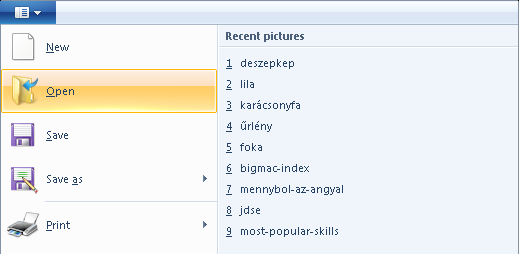 Kép méreteA képmérete alul látható. A 896 x 1608px azt jeleni, hogy a kép 896 pont széles és 1608 pont magas.px = pixel = pontHa a kép mérete túl nagy, akkor a jobb oldalt vagy alul megjelenő csúszkával közlekedhetünk benne.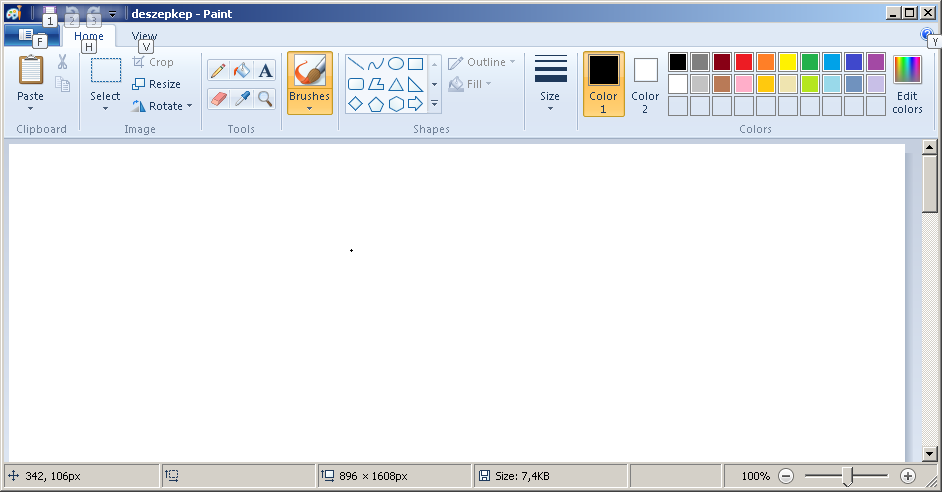 A bal alsó sarokban azt láthatjuk, hogy az egér hány pixel távolságra van a kép bal oldalától, és hány pixel távolságra van a kép tetejétől.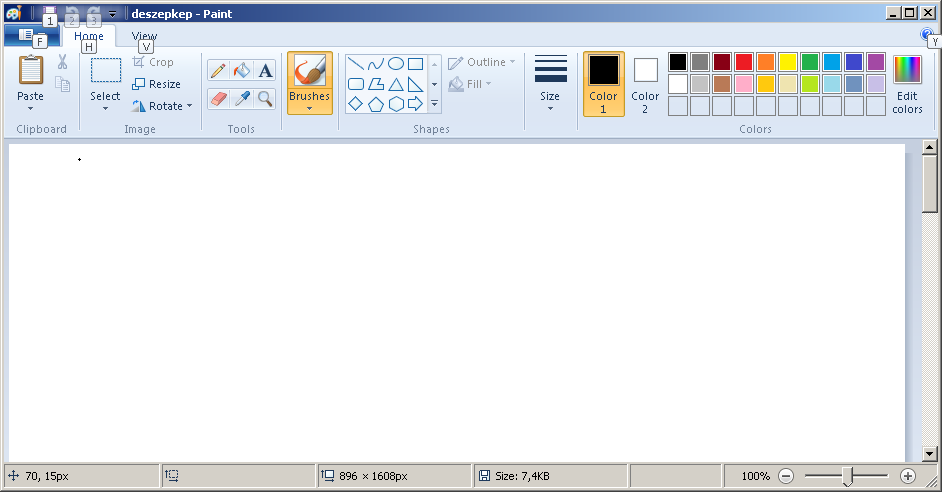 A kép méretének beállításaKlikkeljünk a Properties menüpontra.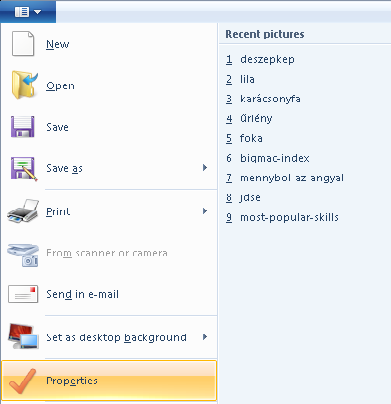 A felugró ablakban válasszuk a Pixels-t, ami azt jelenti, hogy pontokkal adjuk meg a kép méreteit.A Width után írjuk be, mennyi legyen a kép szélessége, a Height után pedig a magasságát. Végül klikkeljünk az OK-ra.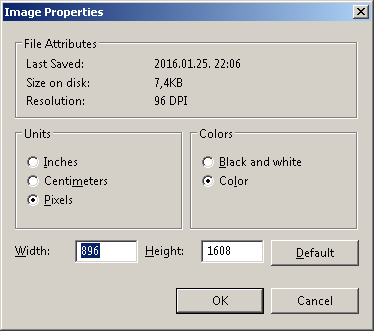 Ha ügyesek vagyunk, észrevehetjük, hogy a kép jobb oldalán, az alján és a jobb alsó sarokban van egy pici fehér kocka, ha fölé megyünk egérrel és nyomva tartjuk a bal egérgombot, akkor az egér mozgatásával is átméretezhetjük a képet.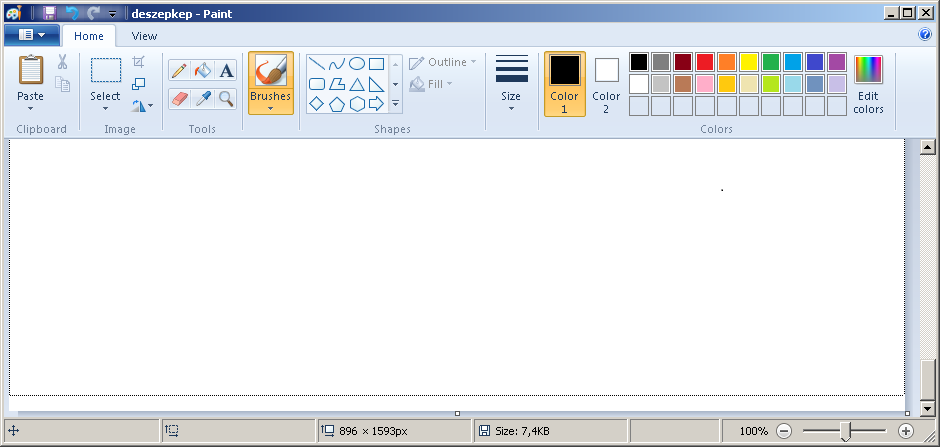 SzínekElőször válasszunk ki színt. Klikkeljünk a Color 1-re, majd tőle jobbra, arra a színre, amit be akarunk állítani tintaszínnek. Ha nem elég a 20 meglévő szín, akkor az Edit colors-szal csinálhatunk magunknak még tízet.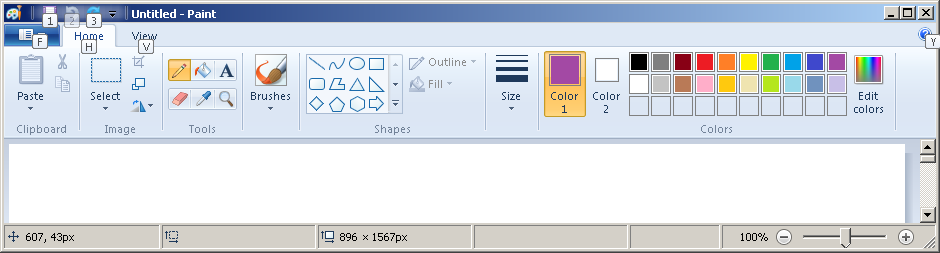 Ha nem elég a 20 meglévő szín, akkor az Edit colors-szal csinálhatunk magunknak még tízet.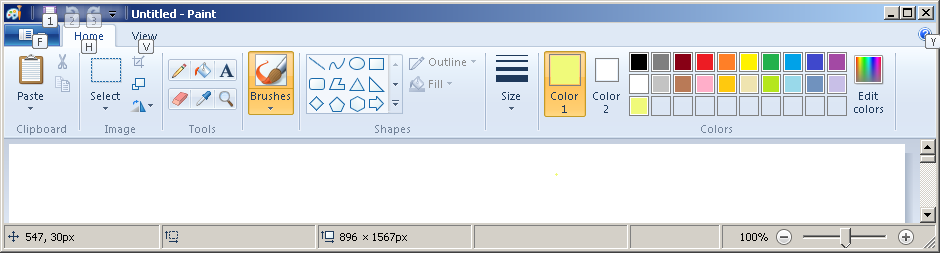 A Color 1 az a szín, amivel a fehér területen bal egérklikkel rajzolhatunk valamit. A Color 2 színnel pedig jobb egérklikkel rajzolhatunk. Ha a Color 2-t meghagyjuk fehérnek, azzal törölni tudunk majd.Rajzoljunk valamitFeladat: A bal egér gombot nyomva tartva fessünk valamit. Gyorsabban megy, ha a Size (kiejtés: szájz) menüben vastagabbra állítjuk az ecsetet.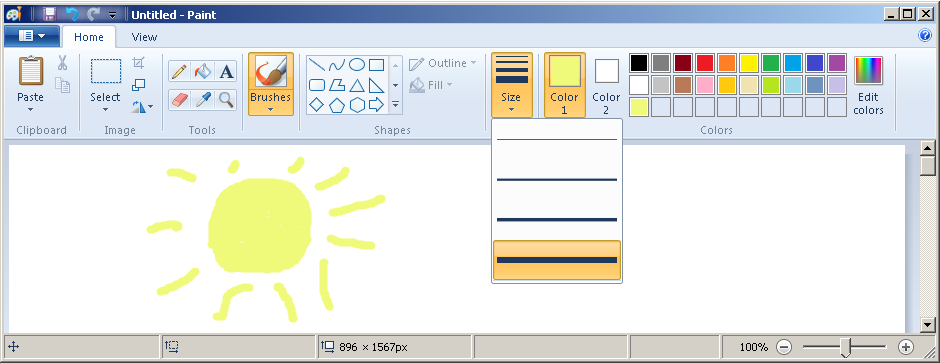 Feladat: A jobb egérgombot nyomva tartva töröljünk bele a rajzunkba. A törlés Color 2 színnel fog történni.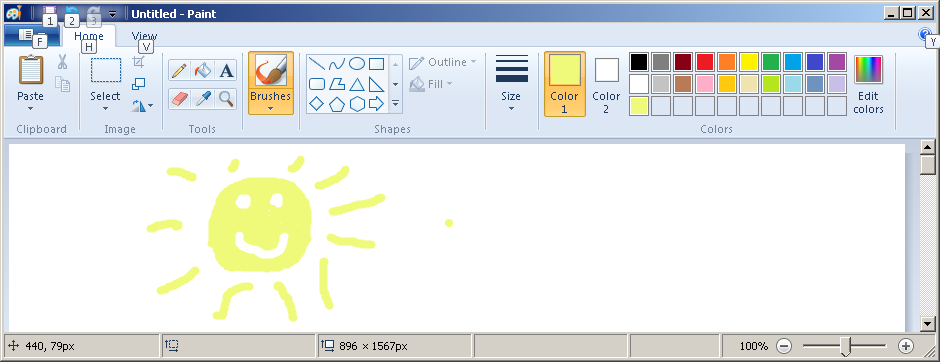 Feladat: Ha van kedved, próbáld ki a Brushes (ecsetek) helyett a Shapes (alakok, kiejtés: sépsz) közül valamelyiket. Ha végeztél, kattints újra a Brushes-ra.színnel kitöltés, szín minta veszFeladat: Válasszunk ki Color 1-nek egy új színt. Majd a Brushes helyett jelöljük ki a festékes bödönt. Kattintsunk a képen egy olyan színű pontra, amit át akarunk színezni. A környező ugyanolyan színű pontok is át fognak színeződni.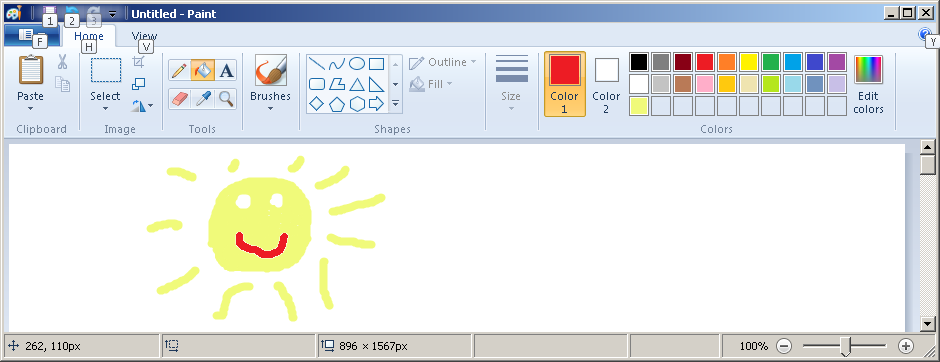 Ha vissza akarunk váltani az eredeti színre, akkor a cseppentőt válasszuk, és klikkeljünk a képen egy olyan pontra, aminek a színére vissza akarunk állni.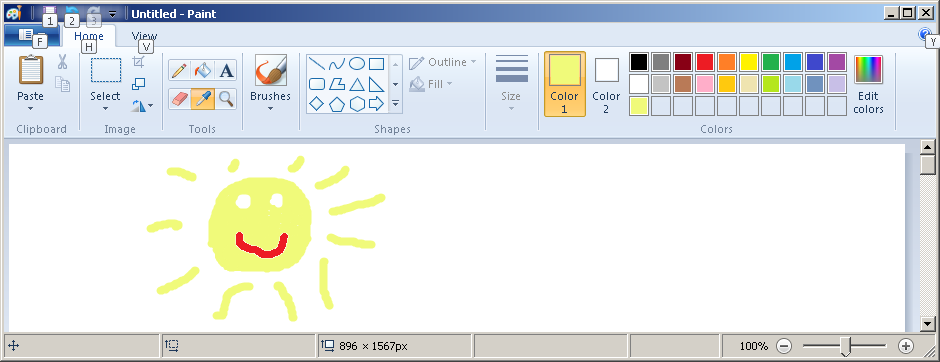 FeliratAz A -ra kattintva feliratot helyezhetünk el a képen.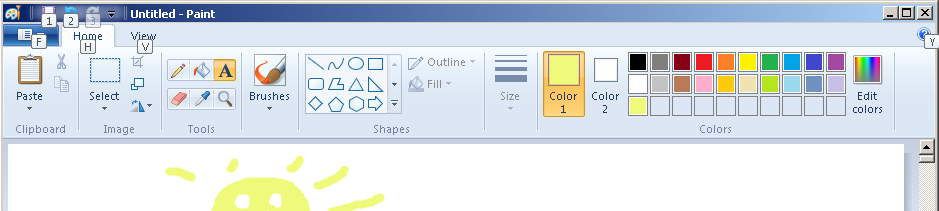 Feladat: Fedezd fel önállóan a felirat készítés csínját-bínját.Kijelölés, cropA Select (kiejtés: szelekt) segítségével kijelölhetünk egy téglalap alakú területet a rajzon.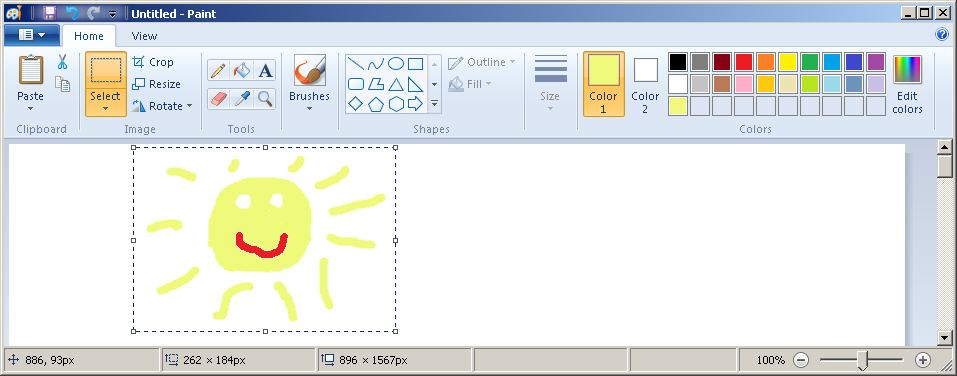 Ha egérrel a kijelölt rész fölé megyünk, akkor a bal egérgomb nyomva tartása közben a kijelölt képrészletet arrébb mozgathatjuk.A kijelölést gyakran arra szoktuk használni, hogy a nem kijelölt részeket teljesen megszűntessük. Ez a Crop segítségével tehetjük meg.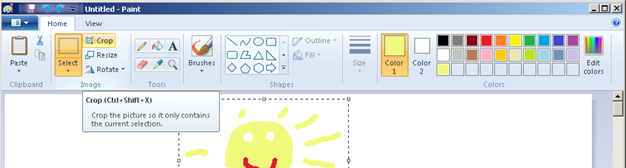 Feladat: Jelölj ki a rajzon egy olyan területet, ahova már festettél valamit. Crop segítségével szabadulj meg a többi résztől.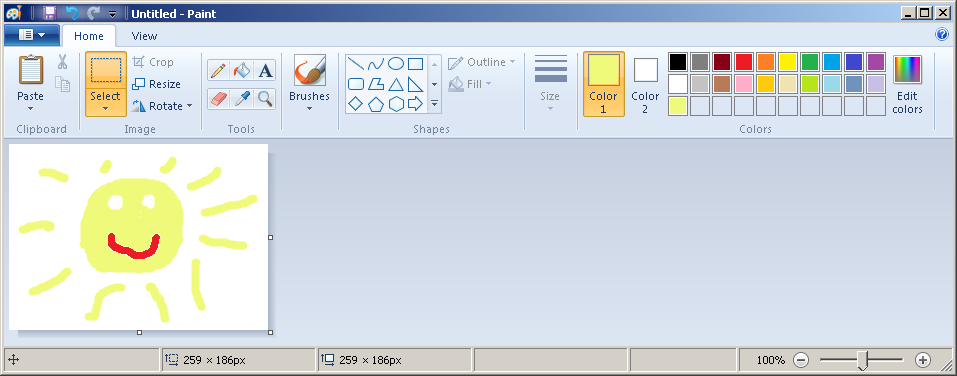 Undo, redoHa nem tetszik, amit csináltál, akkor a kék balra nyíllal visszavonhatod azt. Ezt Undo-nak hívják. Ugyanezt billentyűzetről a Ctrl Z segítségével is elérheted.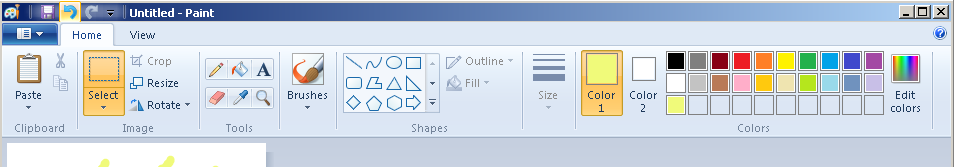 Ha meggondoltad magad, és mégse akarod visszavonni, amit csináltál, akkor a kék jobbra nyilat használt. Ez az Undo-tól eggyel jobbra van és Redo-nak hívják. Billentyűzetről a Ctrl Y segítségével érheted el ezt.Hasonlóan a Ctrl C, Ctrl V, Ctrl A -hoz a Ctrl Z is sok más programban is használható.Feladat: Select -tel jelölj ki egy kicsi területet a képen, ahova rajzoltál is valamit. Ctrl C segítségével másold le, Ctrl V -vel illeszd be, menj fölé egérrel és a bal egérgomb nyomva tartásával húzd el a lemásolt képrészletet máshová.Működik a Del gomb is. Azzal egy Select-tel kijelölt részt tudsz törölni.Feladat: Próbáld ki a Del gombot is.Nagyítás, kicsinyítésHa nagyon pontos rajzot akarsz készíteni, nagyítsd ki a rajzodat. Ezt a jobb alsó sarokban lévő + jel segítségével teheted meg. Később a – jellel tudod visszaállítani az eredeti méretre, vagyis 100%-ra a rajzot.A kinagyított rajzon a Brushes (eset) helyett inkább a ceruzát érdemes használni.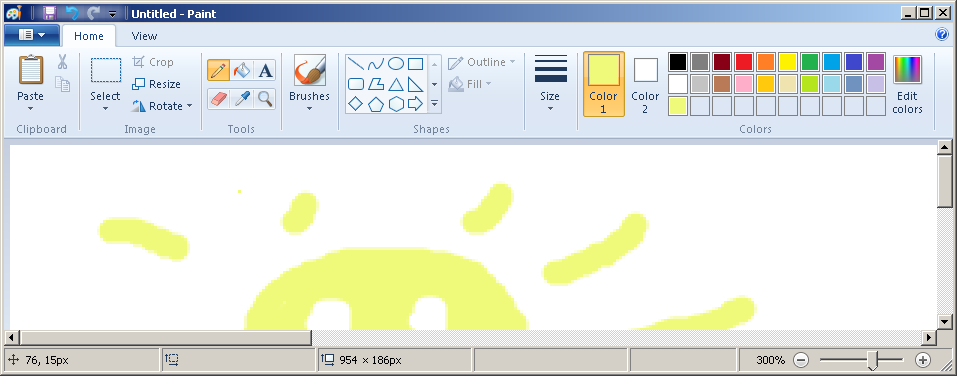 Feladat: próbáld ki a ceruza alatti radírt is.Print ScreenCsukd be a Paint-et és nyiss egy Firefox-ot (kiejtés: fájöfoksz) vagy bármilyen más böngészőt, pl: Chrome, Internet Explorer. Az Internet Explorer-t IE-nek is szokták rövidíteni. Ezek az ikonjaik:A böngésző egyébként angolul browser (kiejtés: brózer).Navigálj a kedvenc weboldaladra. Méretezd át a böngésző ablakát egy kicsit kisebbre. Ezt úgy teheted meg, hogy a böngésző jobb alsó sarka fölé mégy egérrel, nyomva tartod a bal egér gombot és az egeret balra és felfelé húzod, majd a kívánt méretnél elengeded a gombot.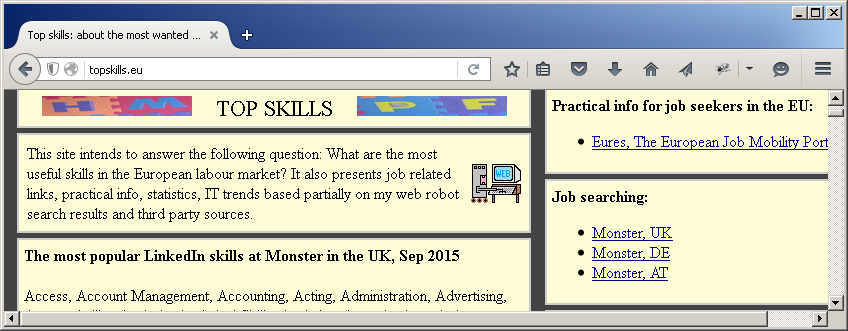 Ezután nyomd meg egyszerre a következő három gombot: Alt  Fn  PrtScAz Fn és az Alt bal alul van, a PrtSc jobb felül.Nyisd meg a Paint-et, majd Ctrl V (tartsd lenyomva a Ctrl gombot, majd nyomd meg a V gombot)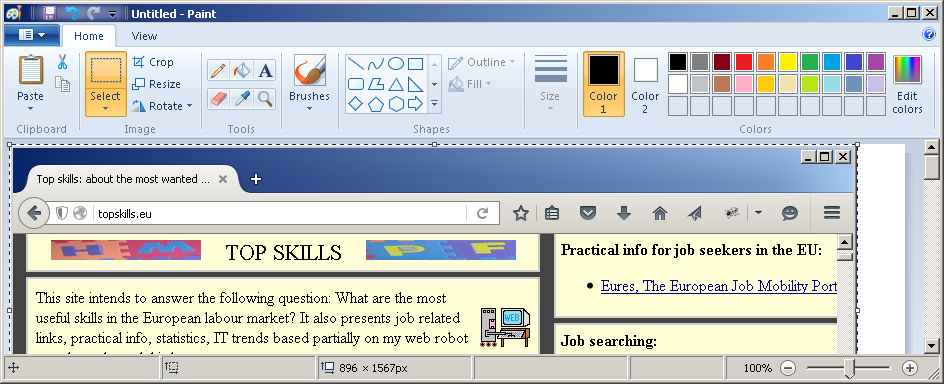 Ezután Select és Crop segítségével ki tudod ollózni a képről azt a részletet, amire szükséged van, és Save as –zel el is tudod menteni magadnak.Az Alt  Fn  PrtSc bármilyen ablakon működik, nem csak a böngészőn. Ha pedig a teljes képernyőt akarod lemásolni, akkor: Fn  PrtSc.Firefox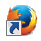 Firefox helyett más böngésző is megteszi.Böngésző típusokGyakoribb böngésző típusok: Internet Explorer, Firefox, Chorme, Opera. A programozók többsége Firefox-ot vagy Chrome-ot használ.Internet protokolokhttp: normál weboldalhttps: normál weboldal, de titkosítva utaznak az adatok a gépünk és a weboldal közöttfile: saját gépünkön lévő, html kiterjesztésű fájlt nyitunk meg böngészőbenftp, sftp: FTP szerverrel kommunikálhatunk, szükség van hozzá a gépünkön egy FTP kliens programra is, például: WinSCP. Akkor használjuk ezt a protokollt, ha egy távoli web tárhelyre akarunk feltölteni fájlokat, például egy weboldal fájljait.HTMLA html kiterjesztésű fájlok a weboldalak leggyakoribb elemei. Ezek HTML nyelven írt parancsokkal díszített szövegfájlok.Feladat: Total Commander és Notepad segítségével készítsünk egy html kiterjesztésű fájlt, például: hello.html. Csinálhatjuk Shift F4-gyel Total Commanderből, vagy csinálhatjuk a Notepad megnyitása után Save As-zel. Notepad-ban írjunk a fájlba tetszőleges szöveget, majd mentsük el. Alt Tab-bal váltsunk vissza Total Commander-be, keressük meg a frissen készített html fájlt és duplaklikkel indítjuk el. A html fájl tartalma az alapértelmezett böngészőben fog megjelenni.Feladat: Írjunk a HTML fájlba Notepad-dal több soros szöveget. Vegyük észre, hogy a böngészőt ez nem fogja meghatni, egy sorban jeleníti meg a szöveget. A <BR> paranccsal tudjuk HTML-ben több sorba törni a szöveget. Például írjuk be az alábbi szöveget: szia<BR>miaA HTML parancsokat mindegy, hogy kisbetűvel vagy nagybetűvel írjuk, a <br> és a <BR> ugyanaz.Az utolsó trükkA böngészőkben is van menü, csak általában nem látszik, többnyire az Alt gomb megnyomásával csalogatható elő.VÉGE   Firefox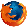    Chrome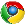    IE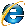 